Improving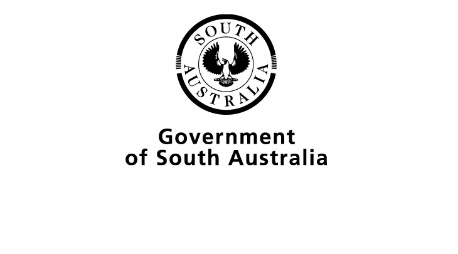 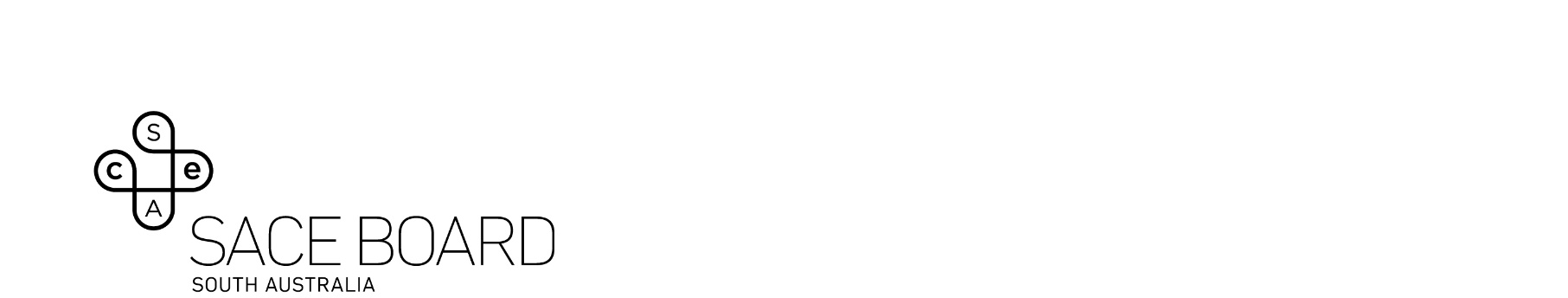 Quality assurance within schools – audit tool for teachersIs the learning and assessment plan (LAP) reviewed throughout the year?Do you review the Stage 2 Subject Assessment Advice (formerly Chief Assessors Reports) with moderation feedback to inform your practice?Are students provided with effective feedback to promote further learning?Is achievement data reviewed to identify strengths and weaknesses in learning programs?Are tasks reviewed throughout the year?Is best practice identified and shared between teachers?If you are involved with SACE assessment panels, do you share the learning gained from your involvement in marking and moderating, with other teachers?Do you meet with learning area leaders to discuss SACE data related to your Stage 1 and/or Stage 2 classes?Are moderation shifts monitored from one year to the next?YesNo action requiredNoConsider the effectiveness of each assessment task and amend the LAP to suit cohort needs. Record changes in the addendum.YesNo action requiredNoGo to  ‘Support materials > Subject assessment advice’ on the relevant Stage 2 subject site.YesNo action requiredNoConsider using the Student feedback audit tool to determine the effectiveness of the feedback that you provide to students.YesNo action requiredNoRefer to the Using data overview to support the analysis of SACE data.YesNo action requiredNoConsider using the Assessment task review activityYesNo action requiredNoConsider developing a process for teachers to showcase/share effective teaching and assessment strategies used in their class.YesNo action requiredNoConsider how your involvement in SACE assessment panels can be used within the school to improve student achievement, for example, at learning area meetings.YesNo action requiredNoRefer to the Using data overview to support the analysis of SACE dataYesNo action requiredNoConsider developing a monitoring strategy for moderation outcomes that lead to actionable outcomes, e.g. participation in online clarifying activities (PLATO).